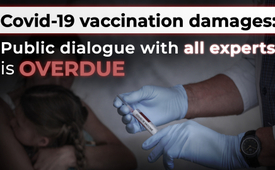 Covid-19 vaccination damages: Public dialogue with all experts is overdue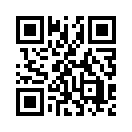 Along with the Covid-19 vaccination wave, reports of vaccination damages and vaccine deaths are greatly increasing, especially in the alternative media, as many experts had already predicted. But they were ignored or discredited by politics and the leading media. Isn't public dialogue with all experts long overdue?In several countries around the world, the Covid-19 vaccination campaign has begun. Along with these vaccinations, reports of vaccine damages and deaths are increasing, especially in the alternative media.
 
Reported vaccine injuries after Covid-19 mRNA vaccination:
December 19, 2020: US Centers for disease control and prevention - CDC - reports that 3,150 of those vaccinated against Covid are unable to perform daily tasks or go to work just one day after vaccination.
https://www.theepochtimes.com/thousands-negatively-affected-after-getting-covid-19-vaccine_3625914.html 
https://www.cdc.gov/vaccines/acip/meetings/downloads/slides-2020-12/slides-12-19/05-COVID-CLARK.pdf
 
December 29, 2020, Mexico: 32-year-old doctor admitted to intensive care unit after Covid-19 vaccination.
https://www.reuters.com/article/health-coronavirus-mexico-vaccines-idUSKBN2970H3
 
January 4, 2021 Portugal: female health worker, 41, dies 2 days after Covid-19 vaccination.
https://www.dailymail.co.uk/news/article-9111311/Portuguese-health-worker-41-dies-two-days-getting-Pfizer-covid-vaccine.html?ito=social-facebook
 
January 7, 2021 USA: 56-year-old healthy physician dies after Covid-19 vaccination.
https://www.dailymail.co.uk/news/article-9119431/Miami-doctor-58-dies-three-weeks-receiving-Pfizer-Covid-19-vaccine.html
https://www.wochenblick.at/mann-56-starb-an-corona-impfung-jetzt-will-seine-witwe-wachruetteln/
January 11, 2021, India: 42-year-old man dies after vaccination.
https://www.wochenblick.at/indien-42-jaehrige-testperson-stirbt-nach-corona-impfung-mit-covaxin/

January 11, 2021, Austria: Severe cases of corona due to vaccination.
http://www.wochenblick.at/studie-bestaetigt-schwerere-covid-verlaeufe-durch-die-impfung/

January 12, 2021, USA:  24 Covid-19 deaths, after vaccination, in New York nursing home.
https://uncut-news.ch/ein-pflegeheim-hatte-null-covid-todesfaelle-dann-wurden-die-bewohner-geimpft-und-viele-starben/

January 12, 2021, Germany: 55-year-old woman dies ten days after vaccination.
https://static.wixstatic.com/media/252392_5506fea41cdd49bbb714a636b9ddc602~mv2.png/v1/fill/w_600,h_180,al_c,q_85,usm_0.66_1.00_0.01/Bildschirmfoto%202021-01-22%20um%2014_22_08_pn.webp
 
January 12, 2021, Israel: After vaccination campaign, numbers of Covid cases explode 
https://www.wochenblick.at/nach-impfkampagne-explodieren-in-israel-die-corona-zahlen/
 
January 13, 2021, Germany: 89-year-old dies after vaccination.
https://www.weser-kurier.de/region/regionale-rundschau_artikel,-89jaehrige-verstirbt-rundeine-stunde-nach-coronaimpfung-_arid,1953707.html
 
January 14, 2021, Germany: 10 people die after Covid vaccination.
https://www.wochenblick.at/deutschland-zehn-menschen-sterben-nach-covid-impfung/
 
January 15, 2021, Germany: Paul Ehrlich Institute reports 7 deaths + further 51 people with severe reactions to vaccine.
https://corona-blog.net/2021/01/15/paul-ehrlich-institut-bis-zum-10-01-2021-starben-7-menschen-im-zusammenhang-mit-der-impfung-bisher-51-schwerwiegende-impfreaktionen/
 
January 15, 2021, France: 30 people with severe side effects.
https://static.wixstatic.com/media/252392_e015a4724ea54bd0933c85541e1cf980~mv2.png/v1/fill/w_600,h_180,al_c,q_85,usm_0.66_1.00_0.01/Bildschirmfoto%202021-01-22%20um%2014_24_50_pn.webp
 
January 15, 2021, France: Man dies two hours after vaccination.
https://mpr21.info/un-anciano-recluido-en-un-asilo-frances-fallecio-dos-horas-despues-de-recibir-la-vacuna/

January 15, 2021, Israel: 4,500 Corona infected after vaccination.
https://www.europe-israel.org/2021/01/israel-4-500-personnes-infectees-par-le-covid-apres-avoir-recu-le-vaccin-17-des-patients-gravement-malades-avaient-recu-le-vaccin/
 
January 15, 2021, USA: Health authorities report 29 dangerous reactions.
http://www.wochenblick.at/gesundheitsbehoerde-bestaetigt-29-gefaehrliche-reaktionen-auf-cov-impfung/
 
January 16, 2021, Germany: Corona outbreak in retirement home after vaccination campaign.
https://www.merkur.de/bayern/corona-impfungen-bayern-altenheim-impfteams-seniorenheim-vorwurf-lichtenfels-zr-90167519.html
 
January 16, 2021, Belgium: 82-year-old dies after vaccination.
https://de.rt.com/europa/111878-weiteres-impfopfer-belgier-stirbt-funf-tage-nachverabreichung-
from-biontech-pfizer-vaccine/
 
January 16, 2021, Germany: 2 senior citizens die directly after vaccination.
https://unser-mitteleuropa.com/nrw-die-naechsten-todesfaelle-zwei-betagte-seniorinnen-sterben-am-selben-tag-nach-impfung/
 
January 16, 2021, France: 2 deaths after vaccination.
http://mai68.org/spip2/spip.php?article7794
 
January 16, 2021, Norway: 23 deaths after vaccination.
https://www.wochenblick.at/skandal-in-norwegens-pflegeheimen-23-tote-nach-covid-impfungen/
 
January 16, 2021, USA: 55 deaths after vaccination.
https://www.epochtimes.de/politik/ausland/usa-55-menschen-starben-nach-erhalt-voncovid-19-impfstoffen-a3426045.html
 
January 18, 2021, USA: California stops Moderna vaccination due to numerous allergic reactions.
https://www.wochenblick.at/kalifornien-stoppt-moderna-mrna-impfungen-zu-viele-allergische-reaktionen/
 
January 19, 2021, USA: 55 deaths + 6,741 cases of adverse vaccine side effects.
https://www.wochenblick.at/us-datenbank-listet-6741-faelle-mit-covid-impf-nebenwirkungen-55-tote/
 
January 19, 2021, France: 5 deaths after vaccination.
https://www.ladepeche.fr/2021/01/19/covid-19-cinq-morts-apres-linjection-du-vaccin-enfrance-dont-un-a-montpellier-annonce-le-ministere-9321027.php
 
January 20, 2021, Germany: 9 people die after vaccination.
https://www.wochenblick.at/corona-impfung-neun-weitere-todesfaelle-aus-deutschland-gemeldet/
 
January 20, 2021, France: 5 deaths shortly after Covid vaccination - 139 severe reactions.
https://www.krone.at/2323101
 
January 22, 2021, Switzerland: After vaccination, 5 deaths and 42 adverse reactions, 16 of them serious.
https://www.blick.ch/wirtschaft/swissmedic-zu-nebenwirkungen-16-mal-schwerenebenwirkungen-fuenfmal-toedlicher-verlauf-id16306989.html
 
January 26, 2021, Germany, Lake Constance: After Covid-19 vaccination, 13 of 40 senior citizens in a nursing home die; 15 others tested positive for coronavirus after vaccination.
https://www.wochenblick.at/nach-impfungen-11-tote-in-pflegeheim-weitere-massenausbrueche/
https://www.suedkurier.de/region/bodenseekreis/bodenseekreis/mittlerweile-13-todesfaelle-und-15-infektionen-in-pflegeheim-in-uhldingen-muehlhofen-zweiter-corona-impftermin-soll-stattfinden;art410936,10719797
 
But there may be even worse yet to come: vaccination insiders, such as the Irish immunologist and molecular biologist Prof. Dr. Dolores Cahill, are alarmed that many of those receiving the vaccine  could die only several months delayed due to the new mRNA vaccines.
 
With these reports, we do not want to spread panic or create a vaccination phobia, but rather call for constructive thinking. For it is striking that most authorities and politicians immediately and vehemently deny any connection between damages, corona infections and deaths and the Covid-19 vaccines. Doesn't this arouse your suspicions, as well?
 
 
And why are the many warning voices of renowned experts around the world concerning the new Covid-19 vaccine persistently either hushed up or muzzled by politics and the leading media?
In fact, a public dialogue with experts of all backgrounds is overdue, isn’t it? And shouldn't financial, economic and other experts who have impressively testified that the corona pandemic is only a pretense for a global economic, political and social restructuring, also be heard in this case?
 
Because the leading media are not contributing to an open discourse, we citizens must take this into our own hands. If you share this view, talk with friends, acquaintances, colleagues as well as teachers and other supporters of our public life about this information. If this concern is especially important to you, then demand public discourse from politicians and journalists of leading media.from hm.Sources:Authorities keep silent about Covid vaccination damages: www.legitim.ch/post/schockierende-bilder-beh%C3%B6rden-verschweigen-massenhaft-corona-impfsch%C3%A4den

Why many people could die months after taking a Covid vaccine:
https://corona-transition.org/professor-dolores-cahill-menschen-werden-nach-einer-mrna-impfung-sterbenThis may interest you as well:---Kla.TV – The other news ... free – independent – uncensored ...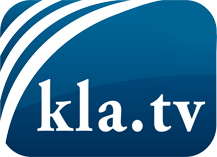 what the media should not keep silent about ...Little heard – by the people, for the people! ...regular News at www.kla.tv/enStay tuned – it’s worth it!Free subscription to our e-mail newsletter here: www.kla.tv/abo-enSecurity advice:Unfortunately countervoices are being censored and suppressed more and more. As long as we don't report according to the ideology and interests of the corporate media, we are constantly at risk, that pretexts will be found to shut down or harm Kla.TV.So join an internet-independent network today! Click here: www.kla.tv/vernetzung&lang=enLicence:    Creative Commons License with Attribution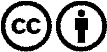 Spreading and reproducing is endorsed if Kla.TV if reference is made to source. No content may be presented out of context.
The use by state-funded institutions is prohibited without written permission from Kla.TV. Infraction will be legally prosecuted.